Publicado en Madrid el 18/05/2020 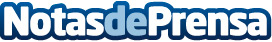 Markus Witte, Sanjay Sarma y una potente red de inversores participan en Virtual South Summit in EducationSouth Summit e IE University celebrarán el próximo martes un encuentro en el que reunirán a corporaciones líderes como Google, Wayra, Accenture, BStartup o IBM, así como inversores procedentes de fondos de referencia mundial como Softbank, Northzone, Accel, Learn Capital, Brighteye Ventures, Seaya Ventures, o All Iron VenturesDatos de contacto:Ana91 411 58 68Nota de prensa publicada en: https://www.notasdeprensa.es/markus-witte-sanjay-sarma-y-una-potente-red-de Categorias: Nacional Finanzas Educación Sociedad Emprendedores E-Commerce http://www.notasdeprensa.es